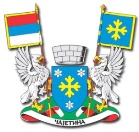 Република СрбијаОпштина ЧајетинаПописна комисијаБрој: 207 - 3 /22 –IIДана: 20. август 2022. годинеЧ а ј е т и н аПописна комисија на основу члана 11. став 5. Закона о попису становништва, домаћинстава и станова 2022. године (''Службени гласник Републике Србије'' број 9/20 35/21), Упутства за организацију и извршење пописа Републичког завода за статистику, Процедуре за избор пописивача и поглавља II Закључка о утврђивању и објављивању Прелиминарне листе кандидата за пописиваче који се позивају на обуку, дајеО Б А В Е Ш Т Е Њ ЕI Кандидати који нису изабрани односно сви кандидати који су учествовали у изборном поступку имају право да поднесу приговор у року од 24 сата од објављивања Прелиминарне листе, најкасније до 21. августа 2022. године до 16:00 часова.II Приговор се подноси Пописној комисији искључиво у електронској форми, на адресу електронске поште: nacelnik@cajetina.org.rsIII Кандидати који нису задовољни одговором Пописне комисије на приговор, могу уложити жалбу Републичком заводу за статистику, најкасније до 23. августа 2022. године до 16:00 часова, искључиво путем електронске поште на адресу pravnapopis@stat.gov.rsIV Ово обавештење објавити на огласној табли органа Општине и на званичној интернет страници Општине Чајетина.Председник пописне комисије